Math 4								Name_______________________________5-10 Practice											Date________Differentiate each function with respect to x.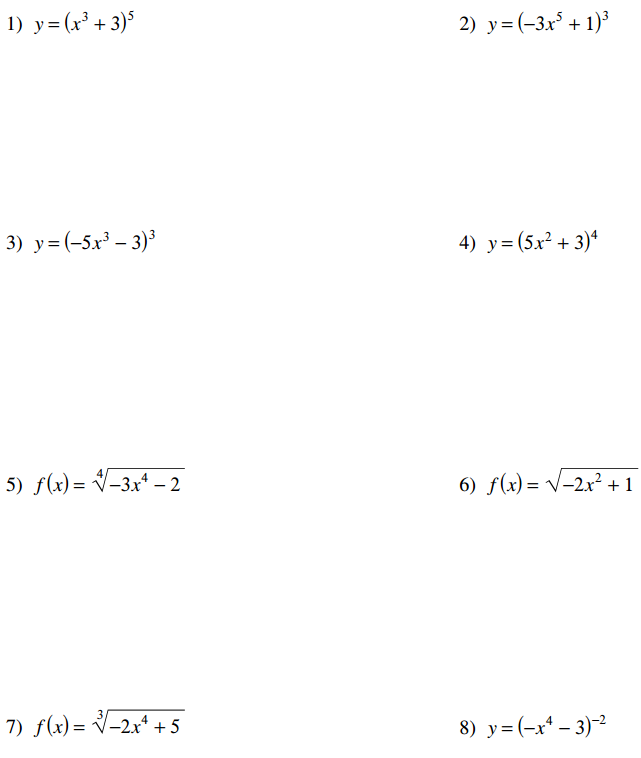 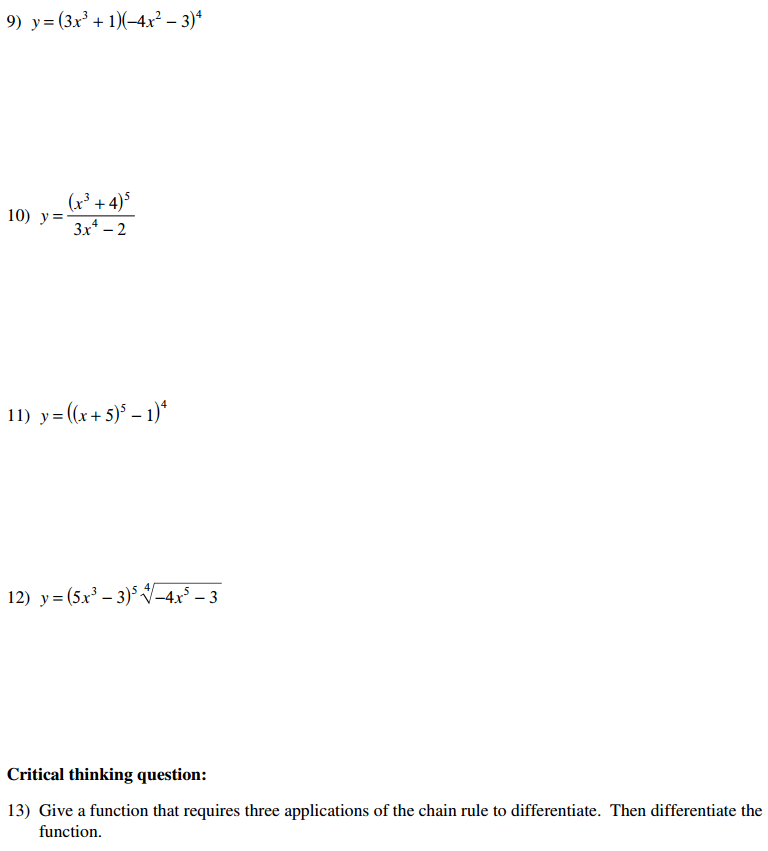 